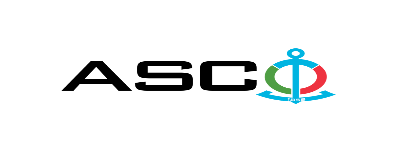 “AZƏRBAYCAN XƏZƏR DƏNİZ GƏMİÇİLİYİ” QAPALI SƏHMDAR CƏMİYYƏTİNİN№AM-066/2021 NÖMRƏLİ 13.10.2021-Cİ il  FƏRDI MÜHAFIZƏ VASİTƏLƏRİNİN (ƏLCƏK VƏ İPLİ ÇƏKMƏLƏRİN) SATINALINMASI MƏQSƏDİLƏ KEÇİRDİYİAÇIQ MÜSABİQƏNİN QALİBİ HAQQINDA BİLDİRİŞ                                                              “AXDG” QSC-nin Satınalmalar KomitəsiSatınalma müqaviləsinin predmetiFƏRDI MÜHAFIZƏ VASİTƏLƏRİNİN (ƏLCƏK VƏ İPLİ ÇƏKMƏLƏRİN) SATINALINMASIQalib gəlmiş şirkətin (və ya fiziki şəxsin) adıLot 1 üzrə Vostok Servis Bakı QSCLot 2 üzrə Rortvest Safety Uniform MMCLot2 üzrə Alyans Tekstil MMCMüqavilənin qiyməti60 108.00 AZN55 863.20 AZN108 323.25Malların tədarük şərtləri (İncotresm-2010) və müddəti                                     DDPİş və ya xidmətlərin yerinə yetirilməsi müddətiİLLİK